Lesson 5: Side Lengths of Rectangular PrismsLet’s describe the side lengths of a prism and find the volume.Warm-up: Notice and Wonder: Prism PrintWhat do you notice? What do you wonder?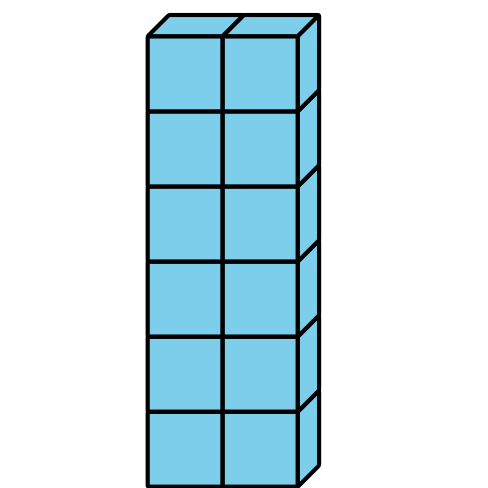 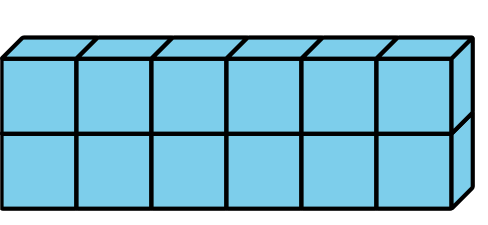 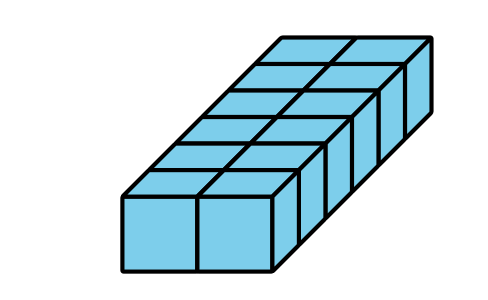 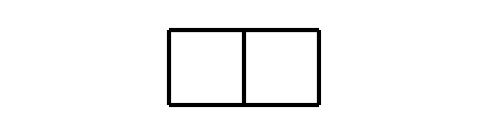 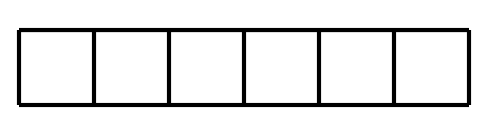 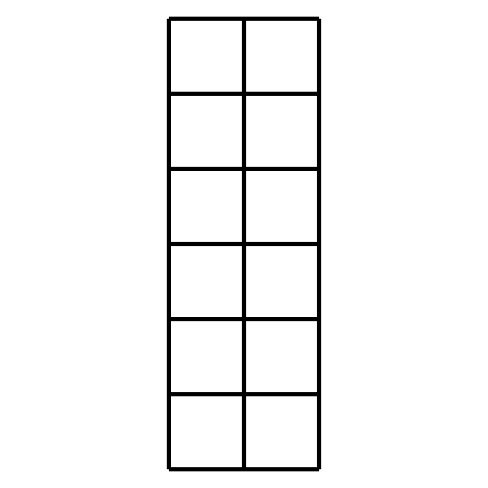 5.1: All About That BaseHere are 3 rectangular prisms.1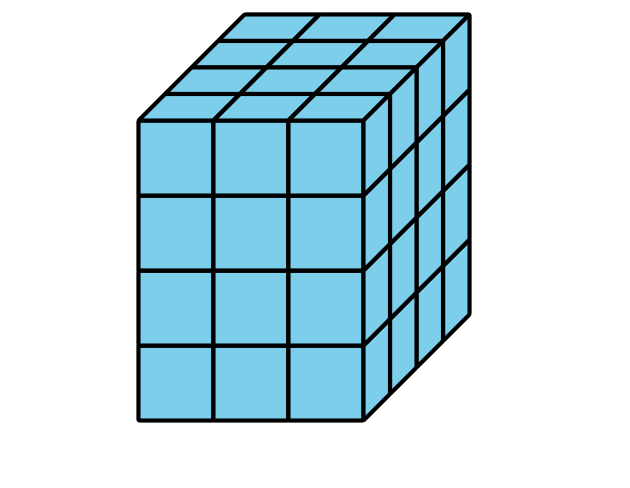 2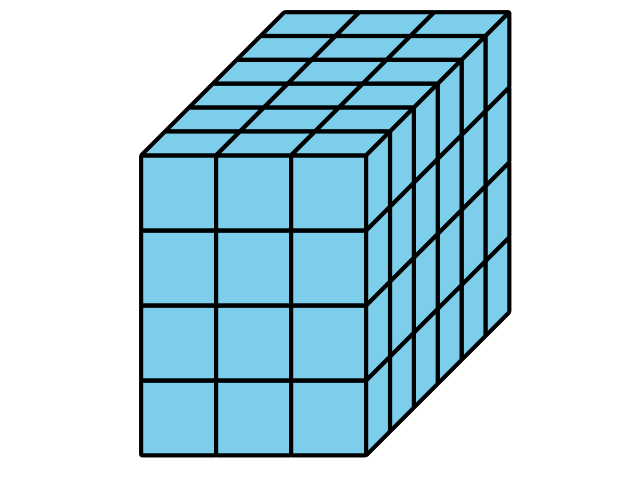 3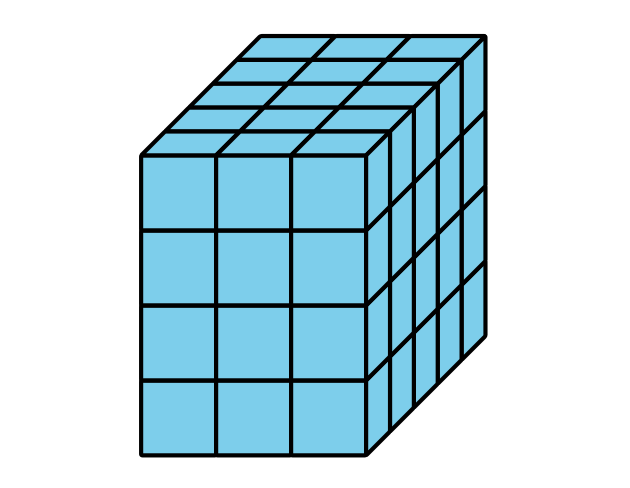 These rectangles represent bases of the prisms.A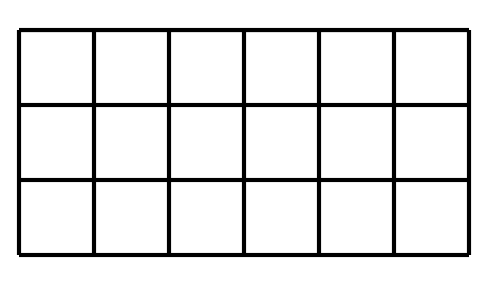 B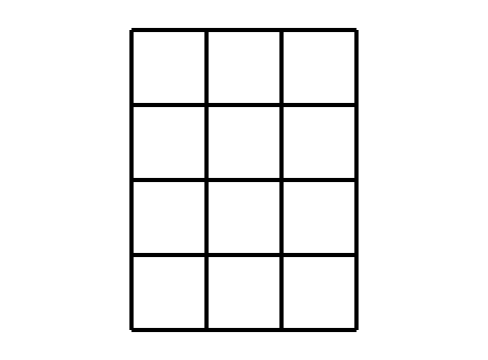 C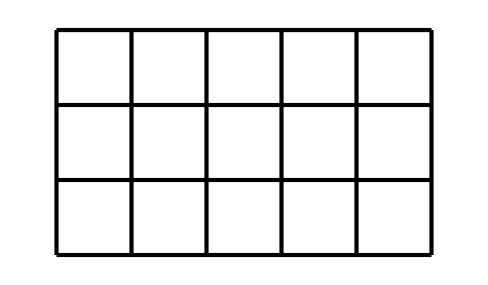 Match each prism with a rectangle that represents its base. Note: Some prisms may match more than 1 rectangular base.Find the volume of each prism. Explain or show your reasoning.5.2: Growing PrismHere is a base of a rectangular prism.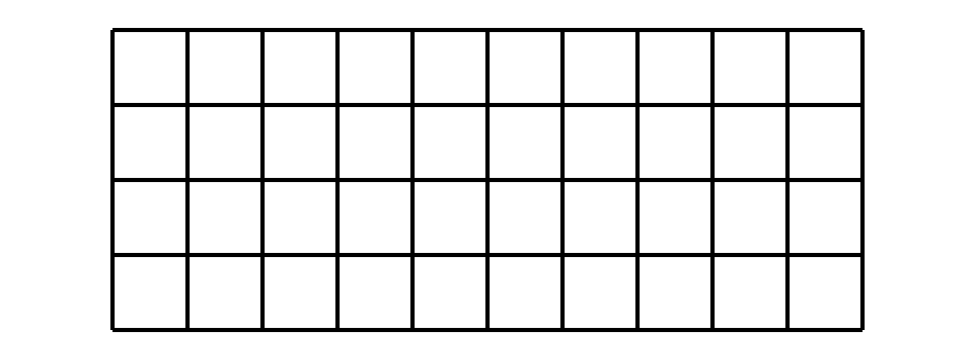 Fill out the table for the volumes of rectangular prisms with this base and different heights.5.3: What is the Question?This is the base of a rectangular prism that has a height of 5 cubes.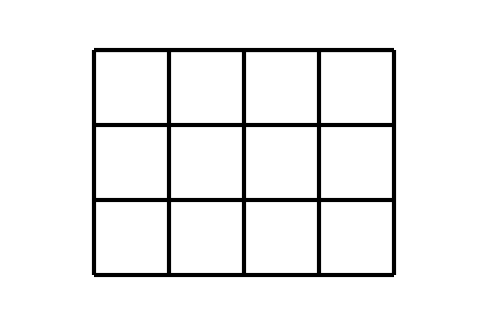 These are answers to questions about the prism. Read each answer and determine what question it is answering about the prism.  3 is the answer. What is the question?5 is the answer. What is the question?. The answer is 12. What is the question?. The answer is 60 cubes. What is the question?3 by 4 by 5 is the answer. What is the question?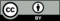 © CC BY 2021 Illustrative Mathematics®heightmultiplication expression to represent the volumevolume1231025